БАШКОРТОСТАН РЕСПУБЛИКАҺЫ ЕЙӘНСУРА РАЙОНЫ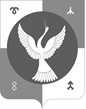 МУНИЦИПАЛЬ РАЙОНЫНЫҢ КАЗАНБУЛАК АУЫЛ СОВЕТЫ АУЫЛ БИЛӘМӘҺЕ ХАКИМИӘТЕАДМИНИСТРАЦИЯСЕЛЬСКОГО ПОСЕЛЕНИЯ КАЗАНБУЛАКСКИЙ СЕЛЬСОВЕТ МУНИЦИПАЛЬНОГО РАЙОНА ЗИАНЧУРИНСКИЙ РАЙОНРЕСПУБЛИКИ БАШКОРТОСТАНҠАРАР	ПОСТАНОВЛЕНИЕ29 декабрь 2020 й.	№ 38	29 декабря 2020 г.Изелбак ауылы	деревня Идельбаково Об утверждении Порядка составления и ведения сводной бюджетной росписи бюджета сельского поселенияКазанбулакский сельсовет муниципального района Зианчуринский район Республики Башкортостан, бюджетных росписей главных распорядителей средств бюджета сельского поселения Казанбулакский сельсовет муниципального района Зианчуринский район (главных администраторов финансирования дефицита бюджета сельского поселения Казанбулакский сельсовет муниципального района Зианчуринский район Республики Башкортостан )В соответствии с пунктом 1 статьи 217, пунктом 1 статьи 219.1 Бюджетного кодекса Российской Федерации, Уставом сельского поселения Казанбулакский сельсовет муниципального района Зианчуринский район Республики Башкортостан, Положением о бюджетном процессе в сельском поселении Казанбулакский сельсовет муниципального района Зианчуринский район Республики Башкортостан, Администрация сельского поселения Казанбулакский сельсовет муниципального района Зианчуринский район Республики Башкортостан:ПОСТАНОВЛЯЕТ:Утвердить прилагаемый Порядок составления и ведения сводной бюджетной росписи бюджета сельского поселения Казанбулакский сельсовет муниципального района Зианчуринский район Республики Башкортостан, бюджетных росписей главных распорядителей средств бюджета сельского поселения Казанбулакский сельсовет муниципального района Зианчуринский район Республики Башкортостан (главных администраторов источников финансирования дефицита бюджета сельского поселения Казанбулакскийсельсовет муниципального района Зианчуринский район Республики Башкортостан).Сводная бюджетная роспись бюджета сельского поселения Казанбулакский сельсовет муниципального района Зианчуринский район Республики Башкортостан и лимиты бюджетных обязательств на очередной финансовый год и плановый период утверждаются в абсолютных суммах.Настоящее постановление подлежит размещению на официальном сайте муниципального района Зианчуринский район Республики Башкортостан.Контроль над исполнением настоящего постановления оставляю за собой.Утвержденпостановлением Администрациисельского поселения  Казанбулакский сельсовет муниципального районаЗианчуринский район Республики Башкортостанот «29» декабря 2020г. № 38Порядоксоставления и ведения сводной бюджетной росписи бюджета сельского поселения  Казанбулакский сельсовет муниципального районаЗианчуринский район Республики Башкортостан и бюджетных росписей главных распорядителей средств бюджета (главных администраторов источников финансирования дефицита бюджета)»Общие положенияНастоящий Порядок составления и ведения сводной бюджетной росписи бюджета сельского поселения  Казанбулакский сельсовет муниципального района Зианчуринский район Республики Башкортостан (далее – СП  Казанбулакский сельсовет муниципального района Зианчуринский район), бюджетных росписей главных распорядителей средств бюджета СП  Казанбулакский сельсовет муниципального района Зианчуринский район (главных администраторов источников внутреннего финансирования дефицита бюджета) и лимитов бюджетных обязательств СП  Казанбулакский сельсовет муниципального района Зианчуринский район (далее - Порядок) разработан в соответствии с Бюджетным кодексом Российской Федерации в целях организации исполнения бюджета СП  Казанбулакский сельсовет муниципального района Зианчуринский район по расходам и источникам внутреннего финансирования дефицита бюджета СП  Казанбулакский сельсовет муниципального района Зианчуринский район и определяет правила составления и ведения сводной бюджетной росписи бюджета СП  Казанбулакский сельсовет муниципального района Зианчуринский район (далеесводная бюджетная роспись), бюджетных росписей главных распорядителей средств бюджета СП  Казанбулакский сельсовет муниципального района Зианчуринский район (главных администраторов источников внутреннего финансирования дефицита бюджета района) (далее - бюджетная роспись) и лимитов бюджетных обязательств СП  Казанбулакский сельсовет муниципального района Зианчуринский район (далее - лимиты бюджетных обязательств).Составление и ведение сводной бюджетной росписи, бюджетных росписей, лимитов бюджетных обязательств осуществляется с использованиемспециализированного программного обеспечения для автоматизации бюджетного процесса.В целях составления и ведения сводной бюджетной росписи, бюджетных росписей, лимитов бюджетных обязательств применяется бюджетная классификация Российской Федерации (далее - бюджетная классификация), перечень лицевых счетов и дополнительная классификация расходов бюджета СП  Казанбулакский сельсовет муниципального района Зианчуринский район и источников внутреннего финансирования дефицита бюджета СП  Казанбулакский сельсовет муниципального района Зианчуринский район (далее - дополнительная классификация).Дополнительная классификация используется для получения аналитической информации о расходах бюджета СП  Казанбулакский сельсовет муниципального района Зианчуринский район и включает:КОСГУ – аналитический классификатор операций сектора государственного управления; коды нормативно-правовых актов и номеров расходных обязательств.Дополнительная классификация расходов бюджета СП  Казанбулакский сельсовет муниципального района Зианчуринский район ведется Администрацией сельского поселения  Казанбулакский сельсовет муниципального района Зианчуринский район (далее – Администрация СП) с использованием специализированного программного обеспечения для автоматизации бюджетного процесса.Формы документов, установленные настоящим Порядком, составляются и предоставляются на бумажных носителях и (или) в электронном виде с использованием специализированного программного обеспечения для автоматизации бюджетного процесса.При технической возможности документы передаются только в электронном виде, подписанные квалифицированной электронной подписью уполномоченного лица (в соответствии с количеством и видом подписей на соответствующих формах документов, утвержденных настоящим Порядком).Основные понятия и терминыСводная бюджетная роспись - документ, который составляется и ведется финансовым органом в соответствии с Бюджетным кодексом Российской Федерации в целях организации исполнения бюджета по расходам бюджета и источникам внутреннего финансирования дефицита бюджета;Бюджетная роспись - документ, который составляется и ведется главным распорядителем бюджетных средств (главным администратором источников внутреннего финансирования дефицита бюджета) в соответствии с Бюджетным кодексом Российской Федерации в целях исполнения бюджета по расходам (источникам внутреннего финансирования дефицита бюджета);Бюджетные ассигнования - предельные объемы денежных средств, предусмотренных в соответствующем финансовом году для исполнения бюджетных обязательств;Бюджетные обязательства - расходные обязательства, подлежащие исполнению в соответствующем финансовом году;Лимит бюджетных обязательств - объем прав в денежном выражении на принятие казенным учреждением бюджетных обязательств и (или) их исполнение в текущем финансовом году (текущем финансовом году и плановом периоде);Публичные нормативные обязательства - публичные обязательства перед физическим лицом, подлежащие исполнению в денежной форме в установленном соответствующим законом, иным нормативным правовым актом размере или имеющие установленный порядок его индексации, за исключением выплат физическому лицу, предусмотренных статусом муниципальных служащих, а также лиц, замещающих муниципальные должности, работников казенных учреждений, военнослужащих, проходящих военную службу по призыву (обладающих статусом военнослужащих, проходящих военную службу по призыву), лиц, обучающихся (воспитанников) в муниципальных образовательных учреждениях;Текущий финансовый год - год, в котором осуществляется исполнение бюджета, составление и рассмотрение проекта бюджета на очередной финансовый год;Очередной финансовый год - год, следующий за текущим финансовым годом;Отчетный финансовый год - год, предшествующий текущему финансовому году.Состав сводной бюджетной росписи, порядок ее составления и утверждения. Уведомления о бюджетных ассигнованияхСводная бюджетная роспись составляется и ведется Администрацией сельского поселения  Казанбулакский сельсовет муниципального района Зианчуринский район Республики Башкортостан (далее – Администрацией СП) в соответствии со статьей 217 Бюджетного кодекса Российской Федерации.В состав сводной бюджетной росписи включаются:бюджетные ассигнования по расходам бюджета СП  Казанбулакский сельсовет муниципального района Зианчуринский район	на очередной финансовый год и на плановый период (показатели сводной бюджетной росписи расходов) в разрезе главных распорядителей средств бюджета СП  Казанбулакский сельсовет муниципального района Зианчуринский район (далееглавные распорядители), разделов, подразделов, целевых статей (муниципальных программ СП  Казанбулакский сельсовет муниципального района Зианчуринский район и непрограммных направлений деятельности)(далее - целевых статей), групп, подгрупп и видов расходов классификации расходов бюджета СП  Казанбулакский сельсовет муниципального района Зианчуринский район по форме согласно приложению 1 к настоящему Порядку;бюджетные ассигнования по источникам внутреннего финансирования дефицита бюджета СП  Казанбулакский сельсовет муниципального района Зианчуринский район на очередной финансовый год и на плановый период (показатели сводной бюджетной росписи источников внутреннего финансирования дефицита бюджета района) в разрезе главных администраторов источников внутреннего финансирования дефицита бюджета СП  Казанбулакский сельсовет муниципального района Зианчуринский район (далее - главные администраторы источников финансирования) и кодов классификации источников внутреннего финансирования дефицита бюджета СП  Казанбулакский сельсовет муниципального района Зианчуринский район по форме согласно приложению1 к настоящему Порядку.Сводная бюджетная роспись утверждается главой СП до начала очередного финансового года.Утвержденные показатели сводной бюджетной росписи должны соответствовать решению о бюджете СП  Казанбулакский сельсовет муниципального района Зианчуринский район.В случае внесения в установленном порядке изменений в решение о бюджете СП  Казанбулакский сельсовет муниципального района Зианчуринский район, главой сельского поселения утверждается сводная бюджетная роспись (с учетом изменений).Сводная бюджетная роспись бюджета СП  Казанбулакский сельсовет муниципального района Зианчуринский район и изменения в нее размещаются в системе «Электронный бюджет» в течение одного рабочего дня со дня формирования (изменения).Показатели сводной росписи текущего финансового года и планового периода, утвержденные до принятия решения, прекращают свое действие в отношении первого и второго годов планового периода со дня утверждения показателей сводной росписи на очередной финансовый год и на плановый период, а в отношении показателей текущего финансового года - позавершению календарного года.Прекращение действия показателей сводной росписи текущего финансового года (закрытие не исполненных ассигнований) оформляется Справкой об изменении сводной бюджетной росписи бюджета и лимитов бюджетных обязательств по форме согласно приложению N 4 к настоящему Порядку.Лимиты бюджетных обязательствЛимиты бюджетных обязательств главных распорядителей утверждаются Главой СП на очередной финансовый год и на плановый периодв разрезе главных распорядителей, разделов, подразделов, целевых статей (муниципальных программ СП  Казанбулакский сельсовет муниципального района Зианчуринский район и не программных направлений деятельности), групп, подгрупп, видов расходов, и возможно с учётом дополнительной классификации по форме согласно приложению 2 к настоящему Порядку.Лимиты бюджетных обязательств утверждаются в пределах бюджетных ассигнований, утвержденных решением Совета СП  Казанбулакский сельсовет муниципального района Зианчуринский район о бюджете района, за исключением:лимитов бюджетных обязательств по условно утвержденным расходамбюджета района; лимитов бюджетных обязательств по зарезервированным бюджетным ассигнованиям; лимитов бюджетных обязательств	порасходам, финансовое обеспечение	которыхосуществляется при поступлении средств из федерального бюджета и бюджета Республики Башкортостан.Лимиты бюджетных обязательств утверждаются в течение десяти рабочих дней со дня получения от главного распорядителя, главного администратора источников информации о выполнении соответствующего условия.Доведение показателей сводной бюджетной росписи и лимитов бюджетных обязательств до главных распорядителей (главныхадминистраторов источников финансирования)Администрация СП в течение трех рабочих дней со дня утверждения сводной росписи и лимитов бюджетных обязательств доводит до главных распорядителей (главных администраторов источников) показатели сводной росписи и лимиты бюджетных обязательств по форме согласно приложениям N 3, и отражает соответствующие показатели на лицевых счетах главных распорядителей (главных администраторов источников) с использованием специализированного программного обеспечения для автоматизации бюджетного процесса.Доведение показателей сводной росписи и лимитов бюджетных обязательств осуществляется в форме уведомлений о бюджетных ассигнованиях и лимитах бюджетных обязательств на период действия утвержденного бюджета.Один экземпляр уведомлений о бюджетных ассигнованиях и о лимитах бюджетных обязательств направляется главному распорядителю (главному администратору источников финансирования), второй экземпляр остается в Администрации СП.Уведомления о предоставлении межбюджетных трансфертов (далее - уведомление) из бюджета СП  Казанбулакский сельсовет муниципального района Зианчуринский район бюджетам городских и сельских поселений  Казанбулакскийсельсовет муниципального района Зианчуринский район (далее - поселения) в виде дотаций и иных межбюджетных трансфертов доводятся Администрацией СП.Ведение сводной бюджетной росписи и изменениесводной бюджетной росписи, лимитов бюджетных обязательств6.1. Администрация СП осуществляет ведение сводной бюджетной росписи, а также изменение сводной бюджетной росписи, лимитов бюджетных обязательств посредством внесения изменений в показатели сводной бюджетной росписи, лимиты бюджетных обязательств в форме справок об изменении показателей сводной бюджетной росписи и лимитов бюджетных обязательств.Основанием для внесения изменений в сводную роспись в пределах полномочий, установленных действующим бюджетным законодательством, для Администрации СП  являются:федеральные законы, указы Президента Российской Федерации,постановления Правительства Российской Федерации, приказы Министерства финансов Российской Федерации;федеральный закон о федеральном бюджете на соответствующий год;закон Республики Башкортостан о внесении изменений в Закон Республики Башкортостан о бюджете на соответствующий год;указы и распоряжения Главы Республики Башкортостан, распоряжения и постановления Правительства Республики Башкортостан;распоряжения Администрации муниципального района Зианчуринский район, решения Совета муниципального района Зианчуринский район; решение Совета СП  Казанбулакский сельсовет муниципального района Зианчуринский район;уведомления о бюджетных ассигнованиях федерального бюджета;уведомления о бюджетных ассигнованиях бюджета Республики Башкортостан;платежные документы на перечисление средств федерального бюджета и бюджета Республики Башкортостан;обращения главных распорядителей и главных администраторов источников.Изменение сводной	бюджетной росписи и	лимитов бюджетных обязательств осуществляется и утверждается Администрацией СП:в связи с принятием решения Совета СП  Казанбулакский сельсовет муниципального района Зианчуринский район о внесении изменений в решение о бюджете района;по	основаниям,	установленным	пунктом	3	статьи	217	Бюджетногокодекса Российской Федерации;по дополнительным основаниям, установленным решением о бюджете СП  Казанбулакский сельсовет муниципального района Зианчуринский район.Изменения показателей сводной бюджетной росписи расходов, лимитов бюджетных обязательств по соответствующим кодам бюджетной и дополнительной классификации в части изменений объема субсидий бюджетным и автономным учреждениям СП  Казанбулакский сельсовет муниципального района Зианчуринский район на финансовое обеспечение выполнения муниципального задания на оказание муниципальных услуг (выполнение работ) (увеличение, сокращение субсидий) допускается в случае:изменения муниципального задания;изменения нормативных затрат на оказание муниципальных услуг (выполнение работ) (при необходимости) в случае внесения изменений в нормативные правовые акты Российской Федерации, Республики Башкортостан, СП  Казанбулакский сельсовет муниципального района Зианчуринский район.В части изменений объема межбюджетных трансфертов, предоставляемых из бюджета СП  Казанбулакский сельсовет муниципального района Зианчуринский район бюджетам поселений, передаваемых через главных распорядителей, главные распорядители в качестве мотивированных обоснований предлагаемых изменений к заявке об изменении показателей сводной бюджетной росписи расходов, лимитов бюджетных обязательств по соответствующим кодам бюджетной и дополнительной классификации представляют в Администрацию СП копии муниципальных правовых актов СП  Казанбулакский сельсовет муниципального района Зианчуринский район об утверждении распределения (перераспределения) межбюджетных трансфертов между муниципальными образованиями района.Главные распорядители (главные администраторы источников) в соответствии с основаниями, установленными статьей 217 Бюджетного кодекса Российской Федерации, и с учетом особенностей исполнения бюджета района, установленных решением, представляют в Администрацию СП предложения об изменении сводной росписи и лимитов бюджетных обязательств в следующем порядке:Главные распорядители (главные администраторы источников) письменно, за подписью руководителя, сообщают в Администрацию СП о предлагаемых изменениях сводной росписи и лимитов бюджетных обязательств с обоснованием предлагаемых изменений и приложением справок об изменении сводной росписи и лимитов бюджетных обязательств в одном экземпляре на бумажном носителе:при изменении росписи расходов бюджета муниципального района и лимитов бюджетных обязательств – справка по форме согласно приложению № 4 к настоящему Порядку;при изменении росписи источников – справка по форме согласноприложению № 4 к настоящему Порядку в разрезе кодов классификации источников.Предложения о внесении изменений в сводную бюджетную роспись в пределах экономии по использованию бюджетных ассигнований главные распорядители могут вносить один раз в квартал не позднее 15 числа последнего месяца квартала.По уменьшаемым бюджетным ассигнованиям главные распорядители принимают письменное обязательство о недопущении образования кредиторской задолженности.Уменьшение бюджетных ассигнований, предусмотренных на исполнение публичных нормативных обязательств, обслуживание и погашение муниципального долга муниципального района, для увеличения иных бюджетных ассигнований без внесения изменений в решение не допускается.Оформление изменений бюджетных ассигнований и лимитов бюджетных обязательств, при перераспределении бюджетных ассигнований и лимитов бюджетных обязательств между кодами нормативно-правовых актов, являющихся основанием возникновения расходных обязательств, кодами типов, подтипов, расходных обязательств, программного метода и муниципальных услуг (без изменения кодов бюджетной классификации) в случае недостаточности бюджетных ассигнований для исполнения одних бюджетных обязательств за счет экономии по использованию бюджетных ассигнований по другим бюджетным обязательствам осуществляется по обращению главного распорядителя (главного администратора источников) на основании письма на имя начальника Финансового управления, с обоснованием предложения.Администрация СП в течение десяти рабочих дней со дня получения от главного распорядителя (главного администратора источников) полного пакета документов на внесение изменений в сводную роспись и лимиты бюджетных обязательств (бюджетные ассигнования) осуществляет контроль на соответствие вносимых изменений бюджетному законодательству Российской Федерации, показателям сводной росписи, лимитам бюджетных обязательств и принимает решение об их утверждении или отклонении.В случае отклонения предлагаемых изменений сводной росписи и лимитов бюджетных обязательств Администрация СП направляет главному распорядителю (главному администратору источников) письмо с указанием причины отклонения предложения о внесении изменений в сводную бюджетную роспись.В случае принятия предлагаемых изменений сводной росписи и лимитов бюджетных обязательств отдел оформляет изменения бюджетной росписи и лимитов, на основании заявки главного распорядителя (главного администратора источников);к заявке прилагается:письмо главного распорядителя о предлагаемых изменениях сводной росписи и лимитов бюджетных обязательств с обоснованием предлагаемых изменений;по уменьшаемым бюджетным ассигнованиям письмо главного распорядителя содержит обязательство о недопущении образования кредиторскойзадолженности;справки об изменении сводной росписи по формам согласно приложению№ 5 к настоящему Порядку;копия решения органа местного самоуправления о выделении средств; копия	исполнительного	листа	или	судебного	приказа	с	письменнымзаключением юридического отдела Администрации муниципального районаЗианчуринский	район	о	соответствии	установленным	законодательством требованиям.Администрация СП в двухдневный срок осуществляет контроль справок на соответствие вносимых изменений бюджетному законодательству Российской Федерации, показателям сводной росписи, лимитам бюджетных обязательств, на равенство или превышение бюджетных ассигнований по уменьшаемым расходам;Администрация СП в двухдневный срок производит утверждение справки- уведомления по форме согласно приложению № 5 к настоящему Порядку об изменении сводной росписи и, в случае необходимости, уведомление о лимите бюджетных обязательств по форме согласно приложению 9 к настоящему Порядку. Справка-уведомление и уведомление о лимите оформляется в двух экземплярах и подписывается Главой СП и (или) его заместителем. В тот же день в специализированном программном продукте по исполнению бюджета формируются контрольные показатели для главного распорядителя, отправляется электронный вариант справки-уведомления и уведомления о лимите, отражаются бюджетные ассигнования и лимиты бюджетных обязательств на лицевом счете главного распорядителя.Изменение сводной росписи и лимитов бюджетных обязательств осуществляется Финансовым управлением с учетом следующих особенностей:по бюджетным ассигнованиям на осуществление бюджетных инвестиций в объекты капитального строительства муниципальной собственности муниципального района, мероприятий социальной поддержки населения в улучшении жилищных условий, а также по бюджетным ассигнованиям на дорожное хозяйство, обслуживание и погашение муниципального долга изменения сводной росписи и лимитов бюджетных обязательств осуществляется на основаниипринятых в установленном порядке решений Администрации, соглашений с министерствами и ведомствами Республики Башкортостан.В случае отсутствия или недостаточности бюджетных ассигнований для исполнения судебных актов главный распорядитель к письменному обращению прикладывает копию исполнительного листа или судебного приказа. Главный распорядитель должен обратиться с письмом не позднее десяти рабочих дней после получения судебного акта. Администрация СП вносит изменения всводную бюджетную роспись в установленном порядке, но не позднее пяти рабочих дней до дня окончания трехмесячного срока исполнения исполнительного документа.В целях обеспечения контроля при внесении изменений в сводную бюджетную роспись бюджета СП  Казанбулакский сельсовет муниципального района Зианчуринский район в случае увеличения бюджетных ассигнований по отдельным разделам, подразделам, целевым статьям (муниципальным программам СП  Казанбулакский сельсовет муниципального района Зианчуринский район и не программным направлениям деятельности) и группам, подгруппам и видам расходов бюджета района за счет экономии по использованию бюджетных ассигнований на оказание муниципальных услуг, за исключением экономии, полученной по итогам осуществления закупок товаров, работ, услуг следует:руководствоваться Указаниями о порядке применения бюджетной классификации Российской Федерации, утвержденными Министерством финансов Российской Федерации;указывать в предложениях главных распорядителей по внесению изменений в сводную бюджетную роспись расходов, лимиты бюджетных обязательств причину образования экономии и обоснование необходимости направления экономии на предлагаемые цели.При распределении экономии, полученной по итогам осуществления закупок товаров, работ, услуг, сумма экономии направляется для достижения той же цели, на которую выделены средства нормативным актом района или ГРБС.Предложения	главных распорядителей по внесению	изменений	в сводную бюджетную роспись также должны учитывать следующие требования: перераспределение межбюджетных трансфертов по видам межбюджетных трансфертов	производится	в	пределах	одного	вида межбюджетных трансфертов;перераспределение бюджетных ассигнований между основными мероприятиями, подпрограммами или исполнителями муниципальной программы СП  Казанбулакский сельсовет муниципального района Зианчуринский район не должно приводить к увеличению бюджетных ассигнований на функционирование органов местного самоуправления района сверх нормативов, устанавливаемых ежегодно постановлением Правительства Республики Башкортостан;внесение в течение финансового года изменений в наименование и (или) код целевой статьи расходов бюджета СП  Казанбулакский сельсовет муниципального района Зианчуринский район не допускается, за исключением случаев, если Указаниями о порядке применения бюджетной классификации Российской Федерации, утвержденными Министерством финансов Российской Федерации не установлено иное.При подготовке предложений по внесению изменений в сводную бюджетную роспись, предусматривающих уточнение объемов бюджетных ассигнований на реализацию муниципальных программ, подпрограмм и основных мероприятий, главный распорядитель направляет указанные предложения ответственным исполнителям соответствующих муниципальных программ.Ответственный исполнитель муниципальной программы в течение трех рабочих дней с даты получения предложения, указанного в абзаце первом настоящего подпункта, принимает решение о его согласовании или отклонении.Предложения по внесению изменений в сводную бюджетную роспись предоставляются главными распорядителями в Администрацию СП с учетом согласования ответственного исполнителя муниципальной программы.При внесении изменений в показатели сводной бюджетной росписи расходов и лимиты бюджетных обязательств в связи с изменениями, вносимыми в случае изменения функций и полномочий главных распорядителей бюджетных средств, получателей бюджетных средств, а также в связи с передачей муниципального имущества, изменением подведомственности получателей бюджетных средств предоставляется информация о приеме (передаче) сумм бюджетных ассигнований и сумм лимитов бюджетных обязательств по всем кодам бюджетной и дополнительной классификации расходов бюджета района, согласованный принимающей и передающей сторонами.Внесение изменений сводной росписи и лимитов бюджетных обязательств осуществляется до 25 декабря текущего финансового года за исключением расходов на исполнение требований по исполнительным документам, расходов на уплату налогов, государственных пошлин и расходов за счет межбюджетных трансфертов, предоставляемых из федерального и республиканского бюджета, внебюджетных фондов и бюджета СП  Казанбулакский сельсовет муниципального района Зианчуринский район на обеспечение доли софинансирования, с приложением мотивированных обоснований предлагаемых изменений.Состав бюджетной росписи, порядок ее составления и утверждения, утверждение лимитов бюджетныхобязательств (бюджетных ассигнований)В состав бюджетной росписи включаются:бюджетные ассигнования по расходам главного распорядителя (показатели бюджетной росписи расходов) на очередной финансовый год и плановый период в разрезе получателей средств бюджета района, подведомственных главному распорядителю, разделов, подразделов, целевых статей, групп, подгрупп видов расходов классификации расходов бюджета СП  Казанбулакский сельсовет муниципального района Зианчуринский район;бюджетные ассигнования по источникам внутреннего финансирования дефицита бюджета СП  Казанбулакский сельсовет муниципального района Зианчуринский район главного администратора источников финансирования (показатели бюджетной росписи источников внутреннего финансирования дефицита бюджета района) на очередной финансовый год и на плановый период в разрезе администраторов источников финансирования и кодов классификации источников внутреннего финансирования дефицитов бюджетов.Бюджетная роспись составляется и утверждается главным распорядителем	(главным	администратором	источников	финансирования)	в соответствии с показателями сводной	бюджетной				росписи по соответствующему	главному	распорядителю	(главному	администратору источников финансирования) по форме согласно приложению 6 к настоящему Порядку.В случае внесения в установленном порядке изменений в решение СоветаСП  Казанбулакский сельсовет муниципального района Зианчуринский район о бюджете, главным распорядителем (главным администратором источников финансирования) утверждается бюджетная роспись (с учетом изменений).Лимиты бюджетных обязательств главного распорядителяутверждаются в пределах доведенных до главного распорядителя лимитов бюджетных обязательств в разрезе получателей средств бюджета района, подведомственных главному распорядителю, разделов, подразделов, целевых статей, групп, подгрупп, элементов видов расходов классификации расходов бюджета района, по форме согласно приложению 7 к настоящему Порядку.	Доведение бюджетной росписи, лимитов бюджетных обязательств дополучателей средств бюджета района(администраторов источников)Главные распорядители (главные администраторы источников финансирования) доводят показатели бюджетной росписи до соответствующих подведомственных получателей средств бюджета СП  Казанбулакский сельсовет муниципального района Зианчуринский район (администраторов источников финансирования) до начала очередного финансового года, за исключением случаев, предусмотренных статьями 190 и 191 Бюджетного кодекса Российской Федерации, в форме уведомлений о бюджетных ассигнованиях, согласно приложению 4 к настоящему Порядку.Доведение лимитов бюджетных обязательств главными распорядителями до находящихся в их ведении получателей средств бюджета СП  Казанбулакский сельсовет муниципального района Зианчуринский район осуществляется в пределах, установленных для главного распорядителя лимитовбюджетных обязательств, согласно приложению 5 к настоящему Порядку.	Ведение бюджетной росписи и изменение бюджетной росписи, лимитов бюджетныхобязательствВедение бюджетной росписи и изменение лимитов бюджетных обязательств осуществляет главный распорядитель (главный администратор источников) посредством внесения изменений в показатели бюджетной росписи и лимиты бюджетных обязательств (далее - изменение бюджетной росписи и лимитов бюджетных обязательств).Изменение бюджетной росписи и лимитов бюджетных обязательств, приводящее к изменению показателей сводной росписи, осуществляется в соответствии с основаниями, установленными статьей 217 Бюджетного кодекса Российской Федерации, и с учетом особенностей исполнения бюджета муниципального района, установленных решением.Изменение бюджетной росписи и лимитов бюджетных обязательств, не приводящее к изменению показателей сводной росписи и лимитов бюджетных обязательств, осуществляется главным распорядителем (главным администратором источников) на основании письменного обращения распорядителя (получателя) средств бюджета муниципального района, находящегося всего ведении.Утвержденные справки-уведомления за текущий период   служатоснованием для формирования уточненной бюджетной росписи на отчетную дату. Уточненная бюджетная роспись на отчетную дату складывается из утвержденной главным распорядителем уточненной бюджетной росписи и изменений, внесенных в нее за отчетный период в соответствии с настоящим Порядком, без внесения изменений в решение о бюджете в соответствии со статьями 217 и 232 Бюджетного кодекса Российской Федерации и особенностями исполнения бюджета муниципального района, утвержденными решением о бюджете муниципального района на текущий год и плановый период.Главный распорядитель (главный администратор источников) обязан втечение трех рабочих дней со дня получения документов, указанных в пунктенастоящего Порядка, оформить справку-уведомление согласно приложению№ 8 и уведомление о лимите бюджетных обязательств согласно приложению № 9 к настоящему Порядку своим получателям и представить в Финансовое управление распределение лимитов бюджетных обязательств по подведомственным распорядителям (получателям) на бумажном носителе и в электронном виде с применением средств электронной цифровой подписи для отражения показателей бюджетных ассигнований и лимитов бюджетных обязательств на лицевых счетахполучателей бюджетных средств. Главный распорядитель (главный администратор источников) вносит изменения и утверждает уточненную бюджетную роспись и лимиты бюджетных обязательств после получения уведомления о бюджетных ассигнованиях и лимитах бюджетных обязательств, выписанных на основании решения о внесении изменений в решение о бюджете на текущий год и плановый период Финансовым управлением.Уточненная бюджетная роспись и лимиты бюджетных обязательств главного распорядителя служат основанием для внесения изменений в бюджетные сметы распорядителей (получателей) средств бюджета муниципального района.Приложенияк Порядку составления и ведения своднойбюджетной росписи бюджета сельского поселения  Казанбулакский сельсовет муниципального района Зианчуринский район Республики Башкортостан и бюджетных росписей главных распорядителей средств бюджета сельского поселения  Казанбулакский сельсовет муниципальногорайона Зианчуринский район Республики Башкортостан (главныхадминистраторов источников финансированиядефицита бюджета сельского поселения  Казанбулакский сельсовет муниципального района Зианчуринский район Республики Башкортостан)Приложение №1УТВЕРЖДАЮГлава СП(подпись) (расшифровкаподписи)"   "	20	г.СВОДНАЯ БЮДЖЕТНАЯ РОСПИСЬБЮДЖЕТА МУНИЦИПАЛЬНОГО РАЙОНА ЗИАНЧУРИНСКИЙ РАЙОН РЕСПУБЛИКИБАШКОРТОСТАН НА 20 ФИНАНСОВЫЙ ГОД И НА ПЛАНОВЫЙ ПЕРИОД 20    И 20    ГОДОВпо состоянию на  	Раздел I. Бюджетные ассигнования по расходам бюджета сельского поселения  Казанбулакский сельсовет муниципального района Зианчуринский район РБРаздел II. Бюджетные ассигнования по источникам финансирования дефицита бюджета сельского поселения  Казанбулакский сельсовет муниципального районаЗианчуринский район Республики БашкортостанИсполнитель  	  	(должность)	(подпись)	(расшифровка подписи)(телефон)"	"	20	г.Приложение №2УТВЕРЖДАЮГлава СП(подпись) (расшифровка подписи)«	»	20	годаЛИМИТЫ БЮДЖЕТНЫХ ОБЯЗАТЕЛЬСТВ на	год ина плановый период	и	годовпо состоянию на  	Лимиты бюджетных обязательствИсполнитель    	   	   	(должность)	(подпись)	(расшифровка подписи)«	»	20 годаПриложение №3УТВЕРЖДАЮГлава СП(подпись) (расшифровка подписи)"	"	20 	гУведомление о бюджетных ассигнованиях и лимитах бюджетных обязательств на	год и наплановый период	и	годовНаименование органа, исполняющего бюджет:Главный распорядитель средств бюджета:    	Основание:  	Единица измерения: руб.Бюджетные ассигнования по расходам бюджета сельского поселения  Казанбулакский сельсовет муниципальною района   Зианчуринский район Республики Башкортостан4Лимиты бюджетных обязательствБюджетные ассигнования по источникам финансирования дефицита бюджета сельского поселения  Казанбулакский сельсовет муниципального района Зианчуринский район Республики БашкортостанПриложение № 4Справка об изменении сводной бюджетной росписи и лимитов бюджетных обязательств на	год и на плановый период	и	годовНаименование органа, исполняющего бюджет: финансовое управлениеГлавный распорядитель средств бюджета:  	Единица измерения: руб.Бюджетные ассигнования по расходам бюджета сельского поселения  Казанбулакский сельсовет муниципального района Зианчуринский район6Лимиты бюджетных обязательств3.Бюджетные ассигнования по источникам финансирования дефицита бюджета сельского поселения  Казанбулакский сельсовет муниципального района Зианчуринский район Республики БашкортостанРуководитель главного распорядителя средств бюджета(иное уполномоченное руководителем лицо)«	»	20 годаПриложение №5УТВЕРЖДАЮГлава СП(подпись) (расшифровка подписиУведомление об изменении сводной бюджетной росписи и лимитов бюджетных обязательствна	год и на плановый период	и	годовНаименование органа, исполняющего бюджет:Главный распорядитель средств бюджета:Единица измерения: руб.Бюджетные ассигнования по расходам бюджета сельского поселения  Казанбулакский сельсовет муниципального района Зианчуринский район РеспубликиБашкортостанЛимиты бюджетных обязательствБюджетные	ассигнования по	источникам финансирования	дефицита	сельского поселения  Казанбулакский сельсовет муниципального	района	Зианчуринский	район Республики БашкортостанУтверждаю1БЮДЖЕТНАЯ РОСПИСЬРуководитель	главногораспорядителясредств бюджета _	 	(подпись)	(расшифровкаподписи)«	»   20 годаглавного распорядителя средств бюджета сельского поселения  Казанбулакский сельсовет муниципального района Зианчуринский район (главного администратора источников финансирования дефицита бюджета сельского поселения  Казанбулакский сельсовет муниципального районаЗианчуринский район) на	и на плановый период	и 	годовГлавный распорядитель средств бюджета (главныйадминистратор источников финансированиядефицита бюджета)Единица измерения: руб.Расходы бюджетаИсточники финансирования дефицита бюджетаИсполнитель   	   	(должность)	(подпись)	(расшифровка подписи)«	»	20	годаПриложение № 7УтверждаюРуководитель главного распорядителя средствбюджета   	(подпись)	(расшифровка подписи)«	»	20	годаРаспорядитель (получатель)Лимиты бюджетных обязательств распорядителей (получателей) средств бюджета на 	год и на плановый период	и	годовсредств бюджета:	Номер лицевого счета   	Единица измерения: руб.Исполнитель   	(должность)	(подпись)	(расшифровка подписи)«	»	20	годаУведомление о бюджетных ассигнованиях наигод годовПриложение № 8на плановый период	иГлавный распорядитель средств бюджета:Распорядитель(получатель)средств бюджета:   	Номер лицевого счетаФинансовый орган, организующий исполнение бюджета:Единица измерения: руб.Приложение № 9Уведомление о лимитах бюджетных обязательств на	годи иа плановый период    и 	годовГлавный распорядитель средств бюджета:		Распорядитель (получатель) средств бюджета:	Номер лицевого счета Финансовый орган, организующийисполнение местного бюджета:	Единица измерения: руб.Приложение № 10Уведомление об изменении бюджетных ассигнований и лимитов бюджетныхобязательств на	год и на плановый период	и	годовГлавный распорядитель средств бюджета:		_Распорядитель (получатель) средств бюджета:	Номер лицевого счета   		Финансовый орган, организующий исполнение бюджета:    	Единица измерения: руб.Бюджетные ассигнования по расходам бюджетаЛимиты бюджетных обязательствБюджетные ассигнования по источникам финансирования дефицита бюджетаГлава сельского поселенияФ.Г.ЯркаевНаименование показателяКод по бюджетной классификацииКод по бюджетной классификацииКод по бюджетной классификацииКод по бюджетной классификацииСумма, руб.Сумма, руб.Сумма, руб.Наименование показателяглавного распорядител ясредств бюджетараздела, подразделацелевой статьивида расходовСумма, руб.Сумма, руб.Сумма, руб.Наименование показателяглавного распорядител ясредств бюджетараздела, подразделацелевой статьивида расходовна 20 	     годна 20 	     годна 20 	     год12345678ИтогоНаименование показателяКод по бюджетной классификации источника финансирования дефицита бюджетаСумма, руб.Сумма, руб.Сумма, руб.Наименование показателяКод по бюджетной классификации источника финансирования дефицита бюджетана 20	годна 20 	     годна 20	год12345ИтогоНаименование показателяКод по бюджетной классификацииКод по бюджетной классификацииКод по бюджетной классификацииКод по бюджетной классификацииКод по бюджетной классификацииКод по бюджетной классификацииКод по бюджетной классификацииСуммаСуммаСуммаНаименование показателяГлавного распорядителя средств бюджетараздела, подразделацелевой статьивида расходовоперации сектора государственного управленияаналитического показателяНомер РОнагодна годн1234567891011ИтогоИтогоИтогоИтогоИтогоИтогоИтогоИтогоНаименование показателяКод по бюджетной классификацииКод по бюджетной классификацииКод по бюджетной классификацииКод по бюджетной классификацииСуммаСуммаСуммаНаименование показателяглавного распорядителя средств бюджетараздела, подразделацелевой статьивида расходовна	годна	годна	го.ИтогоИтогоИтогоИтогоИтогоНаименование показателяКод по бюджетной классификацииКод по бюджетной классификацииКод по бюджетной классификацииКод по бюджетной классификацииКод по бюджетной классификацииКод по бюджетной классификацииКод по бюджетной классификацииСуммаСуммаСуммаНаименование показателяглавного распорядителясредств бюджетараздела, подразделацелевой статьивида расходовоперации сектора государственного управленияаналитического показателяНомер РОнагоднагодНа 	годI234567891011ИтогоИтогоИтогоИтогоИтогоИтогоИтогоИтогоНаименование показателяКод источника финансирования дефицита бюджета по бюджетной классификацииСуммаСуммаСуммаНаименование показателяКод источника финансирования дефицита бюджета по бюджетной классификацииНа	годна	годна	годНа	годИтогоИтогоНаименование показателяКод по бюджетной классификацииКод по бюджетной классификацииКод по бюджетной классификацииКод по бюджетной классификацииСумма изменений (+/-)Сумма изменений (+/-)Сумма изменений (+/-)Наименование показателяглавного распорядителя средств бюджетараздела, подразделацелевой статьивида расходовна	годна	годна	год12345678Наименование документаИтого по документуИтого по документуИтого по документуИтого по документуИтого по документуИтого по документуИтого по документуИтого по документуИтого по документуИтого по документуИтогоИтогоИтогоИтогоИтогоНаименование показателяКод по бюджетной классификацииКод по бюджетной классификацииКод по бюджетной классификацииКод по бюджетной классификацииКод по бюджетной классификацииКод по бюджетной классификацииКод по бюджетной классификацииСумма изменений (+/-)Сумма изменений (+/-)Сумма изменений (+/-)Наименование показателяглавного распорядителясредствбюджетараздела, подразделацелевой статьивида расходовоперации сектора государственного управленияаналитического показателярегиональной классификац иина  	годна  	годна год1234567891011Наименование показателяКод по бюджетной классификацииКод по бюджетной классификацииКод по бюджетной классификацииКод по бюджетной классификацииКод по бюджетной классификацииСумма изменений (+/-)Сумма изменений (+/-)Сумма изменений (+/-)Наименование показателяисточникафинансирования дефицитааналитичес кого показателяаналитичес кого показателярегиональной классификациирегиональной классификациина  годна	годна	год123344567документ № ; основание: ; по вопросу:Итого по документуИтого по документуИтого по документуИтого по документуИтого по документуИтого по документудокумент № ; основание: ; по вопросу:документ № ; основание: ; по вопросу:(подпись)(расшифровка подписи)Итого по документуИтого по документуИтого по документуИтого по документуИтого по документуИтого по документуИтогоИтогоИтогоИтогоИтогоИтогоНаименование показателяКод по бюджетной классификацииКод по бюджетной классификацииКод по бюджетной классификацииКод по бюджетной классификацииСумма изменений (+/-)Сумма изменений (+/-)Сумма изменений (+/-)Наименование показателяглавного распорядителя средств бюджетараздела, подразделацелевой статьивида расходовна	годна	годна 	I2345678документ № ; основание: ; по вопросу:Итого по документуИтого по документуИтого по документуИтого по документуИтого по документудокумент № ; основание: ; по вопросу:Наименование показателяКод по бюджетной классификацииКод по бюджетной классификацииКод по бюджетной классификацииКод по бюджетной классификацииКод по бюджетной классификацииКод по бюджетной классификацииКод по бюджетной классификацииКод по бюджетной классификацииСумма изменений (+,-Сумма изменений (+,-Сумма изменений (+,-Сумма изменений (+,-Наименование показателяглавного распорядителясредств бюджетараздела, подразделацелевой статьивида расходовоперации сектора государственного управленияаналитического показателярегиональнойна годнагодна годНаименование показателяглавного распорядителясредств бюджетараздела, подразделацелевой статьивида расходовоперации сектора государственного управленияаналитического показателяклассификацииклассификациина годнагодна год123456788991011документ №Итого по документуИтого по документуИтого по документуИтого по документуИтого по документуИтого по документуИтого по документуИтого по документуИтого по документудокумент №Итого по документуИтого по документуИтого по документуИтого по документуИтого по документуИтого по документуИтого по документуИтого по документуИтого по документуИтогоИтогоИтогоИтогоИтогоИтогоИтогоИтогоИтогоНаименование показателяКод по бюджетной классификацииКод по бюджетной классификацииКод по бюджетной классификацииСумма изменений (+/-)Сумма изменений (+/-)Сумма изменений (+/-)Наименование показателяисточникафинансирования дефицитааналитичес кого показателярегиональной классификациина	годна	годна	годдокумент № ; основание: ; по вопросу:Итого по документуИтого по документуИтого по документуИтого по документудокумент № ; основание: ; по вопросу:Итого по документуИтого по документуИтого по документуИтого по документуИтогоИтогоИтогоИтогоНаименование показателяКод по бюджетной классификацииКод по бюджетной классификацииКод по бюджетной классификацииКод по бюджетной классификацииКод по бюджетной классификацииКод по бюджетной классификацииКод по бюджетной классификацииСуммаСуммаСуммаСуммаНаименование показателяглавного распорядится я средств бюджетараздела, подразде лацеле вой статьивида рас ходовоперации сектора государ ственногоуправленияаналитическо го показателяНомер РОНа годНа годНаименование показателяглавного распорядится я средств бюджетараздела, подразде лацеле вой статьивида рас ходовоперации сектора государ ственногоуправленияаналитическо го показателяНомер РОНа годНа годНа годНа годИтогоИтогоИтогоИтогоИтогоИтогоИтогоИтогоНаименование показателяКод источника финансирования дефицита бюджета по бюджетной классификацииСумма, руб.Сумма, руб.Сумма, руб.Наименование показателяКод источника финансирования дефицита бюджета по бюджетной классификациина годна годна годНаименование показателяКод по бюджетной классификацииКод по бюджетной классификацииКод по бюджетной классификацииКод по бюджетной классификацииКод по бюджетной классификацииКод по бюджетной классификацииКод по бюджетной классификацииСуммаСуммаСуммаНаименование показателяглавного расиорядитсля средств бюджетараздела, подразде лацелевой статьивида расходо воперации сектора государ ственного управленияаналити ческого показат еляНомер РОнагоднанагод12345б78910пНаименование показателяКод по бюджетной классификацииКод по бюджетной классификацииКод по бюджетной классификацииКод по бюджетной классификацииКод по бюджетной классификацииКод по бюджетной классификацииКод по бюджетной классификацииСуммаСуммаНаименование показателяглавного расиорядитсл я средств бюджетараздела, подразде лацелевой статьивида расходовоперации сектора государ ственного управленияаналити ческого показателяНомер РОнагоднагоднагод1234567891011Исполнитель (должность)(подпись)(расшифровка подписи)«	»20	годаНаименование показателяКод по бюджетной классификацииКод по бюджетной классификацииКод по бюджетной классификацииКод по бюджетной классификацииКод по бюджетной классификацииКод по бюджетной классификацииКод по бюджетной классификацииСуммаСуммаСуммаНаименование показателяглавного распорядителя средств бюджетараздела, подразделаЦелевой статьиВида расходовсектора государ ственного управленияаналити ческого показателяНомер РОнагоднагоднагодИсполнитель(должность(подпись(расшифровка подписи)«	»20годаНаименование показателяКод по бюджетной классификацииКод по бюджетной классификацииКод по бюджетной классификацииКод по бюджетной классификацииКод по бюджетной классификацииКод по бюджетной классификацииКод по бюджетной классификацииСумма изменений (+/-Сумма изменений (+/-Сумма изменений (+/-Наименование показателяглавного распорядителяраздела, подразделацелевой статьивида расходовоперации сектора государственного управленияаналитического показателяНомер РОнагоднагодна годна годдокумент № основание: ; по вопросу:Итого по документуИтого по документуИтого по документуИтого по документуИтого по документуИтого по документуИтого по документуИтого по документудокумент № основание: по вопросу:Итого по документуИтого по документуИтого по документуИтого по документуИтого по документуИтого по документуИтого по документуИтого по документуИтогоИтогоИтогоИтогоИтогоИтогоИтогоИтогоНаименование показателяКод по бюджетной классификацииКод по бюджетной классификацииКод по бюджетной классификацииКод по бюджетной классификацииКод по бюджетной классификацииКод по бюджетной классификацииКод по бюджетной классификацииСумма изменений (+/Сумма изменений (+/Сумма изменений (+/Наименование показателяглавного распорядителясредствбюджетараздела, подразделацелевой статьивида расходовоперации сектора государственного управленияаналитического показателярегиональной классификациинагоднагодна год12345678910документ №Итого по документуИтого по документуИтого по документуИтого по документуИтого по документуИтого по документуИтого по документуИтого по документудокумент №Итого по документу'Итого по документу'Итого по документу'Итого по документу'Итого по документу'Итого по документу'Итого по документу'Итого по документу'ИтогоИтогоИтогоИтогоИтогоИтогоИтогоИтогоНаименование показателяКод по бюджетной классификацииКод по бюджетной классификацииКод по бюджетной классификацииСумма изменений (+/-)Сумма изменений (+/-)Сумма изменений (+/-)Наименование показателяисточникааналитического показателярегиональной классификациина	годна	годна	год12аналитического показателярегиональной классификации5б7документ № ; основание: ; по вопросу:Итого по документуИтого по документуИтого по документуИтого по документудокумент № ; основание: ; по вопросу:Итого по документуИтого по документуИтого по документуИтого по документуИтогоИтогоИтогоИтогоИсполнительИсполнительИсполнительИсполнитель(должность)(подпись)(расшифровка подписи)«	»	20	года	